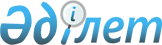 Ел ішінде республикалық бюджеттен қаражат алатын бiлiм беру ұйымдарында кәсiптiк орта бiлiмдi, кәсiптiк жоғары бiлiмдi және жоғары оқу орнынан кейiнгi кәсiптiк бiлiмдi мамандар даярлауға 2003/2004 оқу жылына арналған мемлекеттiк бiлiм беру тапсырыстарын бекiту туралыҚазақстан Республикасы Үкіметінің 2003 жылғы 22 мамырдағы N 477 қаулысы

      Қазақстан Республикасының "
 Бiлiм туралы 
" 1999 жылғы 7 маусымдағы және "2003 жылға арналған республикалық 
 бюджет туралы 
" 2002 жылғы 12 желтоқсандағы Қазақстан Республикасының Заңдарына сәйкес Қазақстан Республикасының Yкiметi қаулы етеді:




      1. Қоса берiлiп отырған:



      1) республикалық бюджеттен қаражат алатын бiлiм беру ұйымдарында кәсiптiк орта бiлiмдi мамандар даярлауға 2003/2004 оқу жылына арналған мемлекеттiк бiлiм беру тапсырысы;



      2) ел iшiнде кәсiптiк жоғары бiлiмдi мамандар даярлауға 2003/2004 оқу жылына арналған мемлекеттiк бiлiм бepу тапсырысы;



      3) ел iшiнде жоғары оқу орындарында және ғылыми ұйымдарда жоғары оқу орнынан кейiнгi кәсiптiк бiлiмдi мамандар даярлауға 2003/2004 оқу жылына арналған мемлекеттiк бiлiм беру тапсырысы бекiтiлсiн.




      2. Казақстан Республикасының Бiлiм және ғылым министрлiгi елдiң республикалық бюджеттен қаражат алатын бiлiм беру ұйымдарында кәсiптiк орта бiлiмдi, жоғары оқу орындарында және ғылыми ұйымдарында кәсiптiк жоғары бiлiмдi және жоғары оқу орнынан кейiнгi кәсiптiк бiлiмдi мамандарды даярлауға арналып бекiтiлген мемлекеттiк бiлiм беру тапсырыстарын орналастыруды белгiленген тәртiппен жүргізсін.




      3. Осы қаулы қол қойылған күнінен бастап күшiне енедi.


      

Қазақстан Республикасының




      Премьер-Министрі





Қазақстан Республикасы    



Үкіметінің 2003 жылғы     



22 мамырдағы          



N 477 қаулысымен        



бекітілген        



Республикалық бюджеттен қаражат алатын бiлім беру ұйымдарында кәсіптік орта білімді мамандар даярлауға 2003/2004 оқу жылына арналған мемлекеттiк бiлiм беру тапсырысы




__________________________________________________________________



      Кәсiптiк орта бiлiмдi мамандар    Мемлекеттік білім беру



       даярлау бағыттарының атауы             тапсырысы



                                     _____________________________



                                     Күндізгі  Сырттай  Оның ішінде



                                      оқыту     оқыту   қазақ тілін.



                                                        де оқыту



__________________________________________________________________



 1                  2                   3          4       5



__________________________________________________________________



        Бiлiм беру ұйымдарының бiлiм



          беру қызметiн сатып алуды



            бюджеттен төлеу арқылы



__________________________________________________________________



        Мәдениет және өнер мамандық.   280                 138



        тары



__________________________________________________________________



0604002 Аспапта орындаушылық           79                  34 



0606002 Ән салу                        13                  7



0607002 Хoрда дирижерлiк ету           21                  5



0608002 Музыка теориясы                6                   4



0610002 Эстрада музыкалық өнері        24                  16



0611002 Хореографиялық өнер            60                  30



0613002 Цирк өнері                     12                  8



0614002 Театр-сәндеу өнері             6                   3



0616002 Мүсін                          5                   3



0617002 Станокты кескіндеме            7                   4



0619002 Сәнді-қолданбалы өнер және     9                   3



        халықтық кәсіпшілік



0622002 Көркем тоқымашылық             6                   3



0627002 Ағашты көркем өңдеу            5                   3



0630002 Көркем қыш бұйымдар            5                   3



0636002 Металды көркем өңдеу           5                   3



0640002 Дизайн (бейіні бойынша)        17                  9



        

Экономика мамандықтары

      

370               100




0703002 Қаржы (салалар бойынша)        195                 50



0714002 Салық ісі                      75                  25



0719002 Кеден ісі (салалар бойынша)    75                  25



0701002 Статистика                     25                  -



        

Техникалық мамандықтар      275               50




1804002 Пайдалы қазбалардың кен        25                  25



        орындарын барлау және iздеудiң



        геофизикалық әдiстерi



1811002 Пайдалы қазбалардың кен        25                  -



        орындарын iздеу, барлау және



        геологиялық түсiру



1813002 Гидрогеология және инженерлiк  25     



        геология



1814002 Mұнай және газ кен орындарының 25                  -



        геологиясы және барлау



1816002 Пайдалы қазбалардың кен        25                  -



        орындарын барлау техникасы мен



        технологиясы



3038002 Iшкi су жолдарын пайдалану     25                  - 



2708002 Кеме машиналары мен механизм.  25                  -



        дерiне техникалық қызмет



        көрсету



3201002 Қолданбалы геодезия            25                  -



3203002 Аэрофотогеодезия               25                  25



3204002 Картография                    25                  -



1703002 Экология және табиғи ресурс.   25                  -



        тарды ұтымды пайдалану



        (салалар бойынша)



        

Білім мамандықтары          179               85




0313002 Кәсіптік оқыту                 50                  25



        (салалар бойынша) 



0310002 Дене тәрбиесi                  129                 60



        

Барлығы                     1104              373




        Медициналық мамандықтар    300               200




0401002 Емдеу iсi                      50                  50



0402002 Акушерлік ісі                  50                  25



0403002 Гигиена және эпидемиология     50                  25



0405002 Ортопедиялық стоматология      25                  25



0406002 Фармация                       25                  -



0407002 Мейiркештiк iс                 50                  50



0408002 Лабораториялық диагностика     50                  25



        

Барлығы                     1404              573




        

Білім беру ұйымдарын бюджеттен 




       қаржыландыру арқылы ұстау




       Өнер мекемелерiнің II сатысы 110               25




0604002 Аспапта орындаушылық           38                  18



0606002 Ән өнерi                       6                   4



0607002 Хорда дирижерлік eту           6                   3



0612002 Актерлiк өнер                  10                  -



0614002 Teaтр-сәндеу өнері             5                   -



0616002 Мүсін                          5                   -



0617002 Станокты кескiндеме            5                   -



0622002 Kөркем тоқымашылық             5                   -



0627002 Ағашты көркем өңдеу            5                   -



0630002 Көркем қыш бұйымдар            5                   -



0636002 Металды көркем өңдеу           5                   -



0640002 Дизайн (бейіні бойынша)        15                  -



        

Гуманитарлық мамандықтар    610     255       289




0202002 Құқық қорғау қызметi           610      255        289



        

Білім мамандықтары          193                -




0310002 Дене тәрбиесі                  193                 -



        

Барлығы                     913      255       314




        Жиыны                      2317     255       887




__________________________________________________________________ 




Қазақстан Республикасы   



Үкіметінің 2003 жылғы    



22 мамырдағы        



N 477 қаулысымен       



бекітілген       



Ел ішінде кәсіптік жоғары білімді мамандар даярлауға 2003/2004 оқу жылына арналған мемлекеттiк бiлiм беру тапсырысы




__________________________________________________________________



  Коды  !Кәсіптік жоғары      !  Мемлекеттік  !Мемлекет. !Оқу жылы



        !білімді мамандар     !  білім беру   !тік       !ішінде



        !даярлау бағыттарының !   гранттары   !білім беру!1 студент.



        !атауы                !---------------!кредиттері!ті оқытуға



        !                     !күндізгі!сырт. !          !жұмсала.



        !                     !  оқу   !тай   !          !тын орташа



        !                     !        !оқу   !          !шығыстар



        !                     !        !      !          !(мың



        !                     !        !      !          !теңге)



__________________________________________________________________



    1   !          2          !    3   !   4  !     5    !    6



__________________________________________________________________



         

Барлығы              14035   2275    10155     




010000   Жаратылыстану-ғылыми



         мамандықтар             800              400       96,6  



020000   Гуманитарлық-әлеуметтiк



         мамандықтар             850              765       96,6



030000   Педагогикалық           2920    2275     880       96,6



         мамандықтар



040000   Медициналық мамандықтар 1300             245       109



050000   Ветеринарлық            220              240       98,9



         мамандықтар



060000   Мәдениет, өнер және     230              50        111,3



         сәулет мамандықтары



070000   Экономика және басқару  185              655       96,6



         мамандықтары



080000   Қызмет көрсету          50               165       96,6



         мамандықтары



090000   Пәнаралық мамандықтар   340              550       96,6



110000   Техникалық физика       105                        98,4



120000   Биотехнология           95               30        98,4



130000   Материалтану            45               40        98,4



140000   Технологиялық машиналар 125              235       98,4



         және жабдықтар



160000   Стандарттау, сертифи.   



         каттау және метрология  110              110       98,4



170000   Өмiр-тіршiлiк қауіпсіз. 110              120       98,4



         дігі 



180000   Қолданбалы геология     135              100       98,4



         және барлау



190000   Тау-кен ісі             160              255       98,4



200000   Mұнай-газ ісі           135              305       98,4



210000   Электр энергетикасы     180              435       98,4



220000   Жылу энергетикасы       135              260       98,4



240000   Металлургия             195              180       98,4



250000   Машина жасау технология.200              235       98,4 



         лары мен жабдықтары



260000   Авиациялық техника      20               25        98,4



270000   Теңiз техникасы         25               35        98,4



280000   Көлiк техникасы         200              335       98,4



300000   Көлiктi пайдалану       90               280       98,4



310000   Полиграфия              30               15        98,4



320000   Геодезия                80                         98,4



330000   Электр механикасы және  180              180       98,4



         электр техникалық



         жабдықтар



340000   Аспап жасау             90               65        98,4



350000   Электрондық техника     70               65        98,4



360000   Автоматтандыру және     90               235       98,4



         басқару



370000   Есептеуiш техника және  165              345       98,4 



         программалық қамтамасыз



         ету



380000   Радиоэлектроника және   70               320       98,4



         телекоммуникациялар



390000   Химиялық технология     130              200       98,4



400000   Кең тұтынылатын         90               250       98,4



         бұйымдар мен тауарлаудың



         технологиясы



420000   Азық-түлiк тағамдары    110              220       98,4



         технологиясы



430000   Құрылыс                 250              345       98,4



440000   Көлiк құрылысы          80               135       98,4



450000   Ауыл, орман және балық  535              780       98,9



         шаруашылықтарының



         мамандықтары



460000   Жерге орналастыру және  100              70        98,9 



         жер кадастры



         Қожа Ахмет Йассауи



         атындағы Халықаралық



         Қазақ-Түрiк университе.



         тінде Түрiк Республика. 200                        96,6



         сынан, басқа түркi тiлдес



         республикалардан студент.



         тердi оқытуға



         М.В.Ломоносов атындағы  100                        539,5



         Мәскеу мемлекеттiк уни.



         верситетiнiң Қазақстан.



         дағы филиалында студент.



         тердi оқытуға



         Мәскеу авиациялық инсти. 10                        177



         тутының "Восход" филиал.



         ында студенттердi оқытуға



         Қазақстан-Британ         200                       474,4



         техникалық университе.



         тiнде студенттердi оқытуға



         Өнер жоғарғы оқу         600                         х



         орындары



         Жоғары оқу орындарының   1645                      96,6



         дайындық бөлiмдерiнде



         тыңдаушыларды оқытуға,


         соның iшiнде Қазақстан   1400     



         Республикасының азаматтары



         емес ұлты қазақ азаматтарды



         оқытуға



         Жетiм балаларды оқытуға   200                      96,6



         Резерв                    50                       96,6



__________________________________________________________________


                 

Магистратураға қабылдау



__________________________________________________________________



  Коды  ! Магистрлерді даярлау     !Мемлекет.! Оқу жылы ішінде 1



        !   бағытының атауы        !  тік    !магистрантты оқытуға



        !                          !тапсырыс ! жұмсалатын орташа



        !                          !         !  шығыстар



        !                          !         ! (мың теңге)



__________________________________________________________________



         

Барлығы                     2526




510000   Жаратылыстану ғылымдары        672           96,6



520000   Гуманитарлық және әлеумет.     1080          96,6



         тік-экономикалық ғылымдар



540000   Пәнаралық ғылымдар             400           96,6



550000   Техника ғылымдары              374           98,4



__________________________________________________________________




Қазақстан Республикасы    



Үкіметінің 2003 жылғы    



22 мамырдағы         



N 477 қаулысымен       



бекітілген       



Ел ішінде жоғары оқу орындарында және ғылыми ұйымдарда жоғары оқу орнынан кейінгі кәсіптік білімді мамандар даярлауға 2003/2004 оқу жылына арналған мемлекеттік білім беру тапсырысы




Докторантураға қабылдау



__________________________________________________________________



   Шифры  !   Ғылым салаларының   !Мемле.  !Оқу жылы ішінде 1 білім



          !         атауы         !кеттік  !алушыға жұмсалатын



          !                       !тапсырыс!шығыстар (мың теңге)



__________________________________________________________________



     1    !           2           !    3   !         4



__________________________________________________________________



01.00.00   Физико-математика           6             х



02.00.00   Химия                       6             х



03.00.00   Биология                    4             х



05.00.00   Техника                     19            х



06.00.00   Ауыл шаруашылығы            5             х



07.00.00   Тарих                       6             х



08.00.00   Экономика                   13            х



09.00.00   Философия                   3             х



10.00.00   Филология                   5             х



12.00.00   Заң                         3             х



13.00.00   Педагогика                  7             х



14.00.00   Медицина                    30            х



16.00.00   Ветеринария                 5             х



19.00.00   Психология                  4             х



22.00.00   Әлеуметтану                 3             х



23.00.00   Саяси                       3             х



24.00.00   Мәдениеттану                2             х



25.00.00   Жер туралы ғылымдар         9             х



  

Жиыны                            133




__________________________________________________________________


Ғылым кандидаттарын



докторлық



диссертацияларын



дайындау үшін аға



ғылыми қызметкерлер                277         198,6



лауазымына ауыстыру



__________________________________________________________________



Жалпы                           410




__________________________________________________________________


                       

Аспирантураға қабылдау



__________________________________________________________________



  Шифры  !Ғылым салаларының атауы!Өндіріс. !Өндіріс. !Оқу жылы 



         !                       !тен қол  !тен қол  !ішінде 1



         !                       !үзіп оқу.!үзбей    !аспирантты



         !                       !ға мем.  !оқуға    !оқытуға жұм.



         !                       !лекеттік !мемлекет.!салатын



         !                       !тапсырыс !тік      !шығыстар



         !                       !         !тапсырыс !(мың теңге)



__________________________________________________________________



         

 Барлығы                   1056    411




01.00.00  Физика-математика            70       20        75,4



02.00.00  Химия                        63        6        75,4



03.00.00  Биология                     77        9        75,4



05.00.00  Техника                     220       79        78



06.00.00  Ауыл шаруашылығы             74       31        77,5



07.00.00  Тарих                        33       13        79,1



08.00.00  Экономика                   120       87        79,6



09.00.00  Философия                    20       10        79,1



10.00.00  Филология                    80       50        79,1



12.00.00  Заң                          40       20        79,1



13.00.00  Педагогика                   77       46        82,2



14.00.00  Медицина                     60                 73,5



15.00.00  Фармацевтика                  3                 73,5



16.00.00  Ветеринария                  25        2        77,5



17.00.00  Өнертану                     15        7        87



18.00.00  Сәулет                        7                 87



19.00.00  Психология                   10        4        79,1



22.00.00  Әлеуметтану                   7                 79,1



23.00.00  Саяси                         6        7        79,1



24.00.00  Мәдениеттану                  5                 79,1



25.00.00  Жер туралы ғылымдар          44       20        78



__________________________________________________________________


                 

Клиникалық ординатураға қабылдау



__________________________________________________________________



  Мемлекеттік тапсырыс  ! Оқу жылы ішінде 1 клиникалық ординаторды



                        ! оқытуға жұмсалатын шығыстар (мың теңге)



__________________________________________________________________



          90            !                   73,5



__________________________________________________________________

					© 2012. Қазақстан Республикасы Әділет министрлігінің «Қазақстан Республикасының Заңнама және құқықтық ақпарат институты» ШЖҚ РМК
				